Principe But : Réaliser le confort thermique, quelles que soient les conditions climatiques  faire des économies d’énergie.Lutter contre les déperditions thermiques.Les différents systèmes de chauffage : Le chauffage central : Chaleur produite centralement (chaudière) Transportée par fluide caloporteur (eau)Emise par émetteurs de chaleur dans différentes pièces (radiateurs)Possibilité de produire l’eau chaude sanitaire.Ex : Chauffage au sol ou au plafond, radiateurs avec tuyaux, chaudière…Le chauffage divisé : Chaleur produite et diffusée par appareil de chauffage indépendant.Ex : Cheminé, électrique, poêle. La transmission de la chaleur Par conduction   : Dans un matériau solide, des chocs entre les atomes. (Transmission de la plaque électrique à la poêle) Par convection : Dans un fluide immobile (liquide ou gaz), de bas en haut. (La ventilation naturelle, la cuisson des aliments dans l’eau).Par rayonnement : Tout corps chaud émet des infrarouges qui renvoient la chaleur. (Capteurs solaires pour la production d’eau chaude).Le blanc et brillant émettent le moins et absorbent le moins l’énergie rayonnante.Le noir et mat émettent le mieux et absorbent le mieux l’énergie rayonnante.La production de chaleurCombustion D’un combustible fossile (non-renouvelable) : fioul, gaz naturel, gaz de pétrole liquéfié (butane, propane).D’énergies renouvelables : bois sous forme de bûches ou de granulés, bioéthanol, paille, blé, …Par effet joule à partir de l’énergie électrique.Par récupération Energie solaire grâce à des capteurs solaires à air ou à eau ou grâce à une architecture adaptée.Energie d’un milieu extérieur (air, eau, géothermie) grâce à une pompe à chaleur.Maison passive, ou bioclimatique : pas de chauffage électrique ni par combustion : uniquement grâce à bonne isolation, ventilation, orientation de la maison et des fenêtres, chauffage solaire ou géothermique. ÉTUDE FONCTIONNELLE D’UN SYSTEME DE CHAUFFAGEFonction d’usage : assurer une temperature de confort dans les locaux en utilisant une source de chaleur.ENTRETIEN, MAINTENANCE ET COUT DE FONCTIONNEMENTCRITÈRES DE CHOIX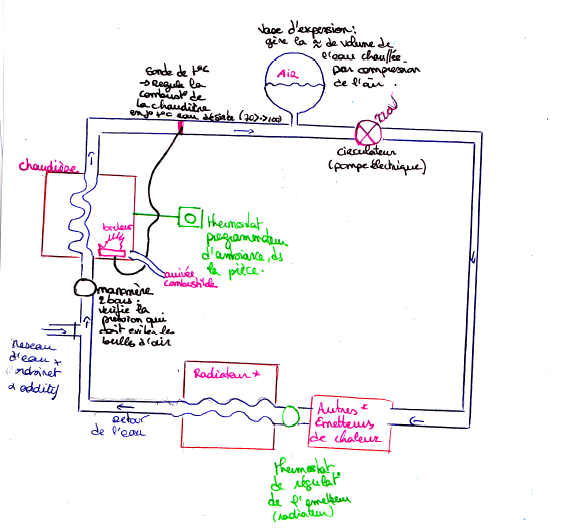 Figure  : Schéma Système Central à Combustion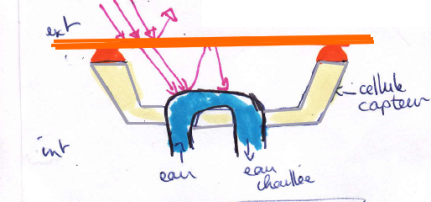 SystèmesPrincipeAvantageInconvénientAutreChauffage électriqueConvecteur simpleLe courant électrique passe dans une résistance qui s’échauffe par effet joule.Chaleur ventilée ou dissipée simplement.Permet de faire l’appointConsomme beaucoupBruitArrêt net de la chaleurExiste sol et plafond chauffants avec fluide caloporteur. Peut- être « centralisé » par liaison à un programmateur et à un thermostat.Peut provenir soit du réseau, ou de panneau solaire photovoltaïqueChauffage électriqueConvecteur simpleLe courant électrique passe dans une résistance qui s’échauffe par effet joule.Chaleur ventilée ou dissipée simplement.Rendement (100%)Restitution de chaleur immédiateInstallation simple et peu couteuse Peu encombrantPeu être déplaçablePas de GESPas d’entretienProgrammable et réglableEnergie - cher que gaz/fioulConsomme beaucoupBruitArrêt net de la chaleurExiste sol et plafond chauffants avec fluide caloporteur. Peut- être « centralisé » par liaison à un programmateur et à un thermostat.Peut provenir soit du réseau, ou de panneau solaire photovoltaïqueChauffage électriqueConvecteur simpleLe courant électrique passe dans une résistance qui s’échauffe par effet joule.Chaleur ventilée ou dissipée simplement.Rendement (100%)Restitution de chaleur immédiateInstallation simple et peu couteuse Peu encombrantPeu être déplaçablePas de GESPas d’entretienProgrammable et réglableEnergie - cher que gaz/fioulMauvais confort thermiqueAssèche l’airPlus ou moins esthétiqueNon écologique, ni renouvelableDéchets radioactifsExiste sol et plafond chauffants avec fluide caloporteur. Peut- être « centralisé » par liaison à un programmateur et à un thermostat.Peut provenir soit du réseau, ou de panneau solaire photovoltaïqueChauffage électriqueRadiateur radiantIdem. Transmisse à un matériau qui va accumuler la chaleur (plaque de fonte, …)Rendement (100%)Restitution de chaleur immédiateInstallation simple et peu couteuse Peu encombrantPeu être déplaçablePas de GESPas d’entretienProgrammable et réglableEnergie - cher que gaz/fioulMauvais confort thermiqueAssèche l’airPlus ou moins esthétiqueNon écologique, ni renouvelableDéchets radioactifsExiste sol et plafond chauffants avec fluide caloporteur. Peut- être « centralisé » par liaison à un programmateur et à un thermostat.Peut provenir soit du réseau, ou de panneau solaire photovoltaïqueChauffage électriqueRadiateur radiantIdem. Transmisse à un matériau qui va accumuler la chaleur (plaque de fonte, …)Rendement (100%)Restitution de chaleur immédiateInstallation simple et peu couteuse Peu encombrantPeu être déplaçablePas de GESPas d’entretienProgrammable et réglableEnergie - cher que gaz/fioulExiste sol et plafond chauffants avec fluide caloporteur. Peut- être « centralisé » par liaison à un programmateur et à un thermostat.Peut provenir soit du réseau, ou de panneau solaire photovoltaïqueChauffage électriqueRadiateur radiantIdem. Transmisse à un matériau qui va accumuler la chaleur (plaque de fonte, …)Consomme moinsChaleur plus durableExiste sol et plafond chauffants avec fluide caloporteur. Peut- être « centralisé » par liaison à un programmateur et à un thermostat.Peut provenir soit du réseau, ou de panneau solaire photovoltaïqueChaudière à combustion Pour système centralCombustion d’un combustible fossile (bois, gaz, fioul). Transmis avec fluide caloporteur qui circule avec une turbine. Emis dans émetteurs (radiateurs).Chaleur constanteConfort thermiqueProgrammable réglableRadiateurs durablesRendement  (80%)Bois : énergie verte.Crédit d’impôt possibleLivraison couteuse Stockage encombrant Hausse des prix des énergiesTaxe carboneMatériel couteuxInstallation et maintenance couteuse 10000€Durée de vie : 30ansFioul/gaz non écologiquePossible ECS. Possible double combustion (combustion des gaz de la 1ere). Cheminées et poêlesCombustion de bois ou bioéthanol.  Esthétique, chaleureux,Bon Confort thermiqueEcologiqueEnergie durablePeu couteuxSi insert : Maitrise de la combustion : + rendement.Rendement très mauvaisNettoyage (cendre et poussières)Stockage du boisApprovisionnement Travaux des gaines couteuxInstallation par professionnelRamonagePas réglable, ni programmablePollue l’air intérieur (COV)Possible ECS. Possible double combustionPompe à chaleurChaleur récupérée à l’extérieur du bâtiment (air, eau, géothermie) ou à l’intérieur du bâtiment. La pompe à chaleur va concentrer les calories, chauffer un fluide caloporteur, émis par émetteurs (radiateurs).Pas de place à l’intérieurEcologique, renouvelableRendement (200%) Programmable et réglablePas de stockagePas d’acheminement d’énergiePas de fumées toxiquesDoit être couplé avec de l’électricité. Achat et installation coûteux Compliqué en rénovation d’immeubleReste des gaz polluantsMaintenance par professionnel. Capteurs solaires(actif ou passif)Energie solaire transmise par rayonnement à fluide caloporteur. Emis par émetteurs (radiateurs) Renouvelable, EcologiqueGratuitePas de stockageSeineRéglable et programmableTrès bon confort thermiqueInstallation par un professionnel et couteuse (aides possibles)Doit être couplé à autre chauffageEntretien et maintenanceCompliqué en rénovation d’immeubleNécessité d’avoir un toitDénaturation esthétiqueSystème central.ECSFonctions principalesSolutions techniquesProduire la chaleurChaudière avec brûleur : La combustion du combustible réchauffe le fluide caloporteur (eau en général).Radiateur électrique.Capteurs solaires avec fluide caloporteur (eau).Distribuer la chaleurRéseau de canalisations et circulateurÉchanger la chaleurRadiateurs en fonte avec circulation d’eau chaudeRadiateurs électriques rayonnants.Convecteurs électriques simples.Plafond rayonnant.Sol chauffant.Réguler le systèmeRobinet thermostatique sur chaque radiateur.Régulation thermostatiqueThermostat d’ambiance (interne).Thermostat à sonde extérieure.Programmer le systèmeProgrammateur permet d’adapter les périodes de chauffage en fonction des périodes d’occupation.Assurer la sécurité des personnes et des biensVase d’expansion pour limiter les effets de la dilatation du fluide.Soupapes de sécurité pour limiter la pression du fluide.Aquastat ou sonde de température, pour limiter la température du fluide.Mise à la terreEntretienMaintenanceCoût de l’installationCoût du combustibleChauffage électriqueAucunAucun++++Chaudière à combustionBoisFioulGaz de villeRamonage des conduits de fuméePurge des radiateursVérifier l’étanchéitéVérifier les organes de régulation, vase d’expansion et circulateur (pompe)Vidanger et purger l’eau+++ (subventions)+++++++ (subventions)+++++ (pire que élec)++Cheminées et poêlesRamonage des conduits de fuméeVidage du tiroir à cendresVéririfer le joint d’étanchéité au niveau de l’insert++ (tubages)+Pompe à chaleurDépoussiérage et nettoyage du filtreChanger le gaz et le fluide caloporteurVérifier joint d’étanchéité, filtre.++(tubages)-Capteurs solaireDépoussiérage et Enlever les algues.Vérification de l’état de la surface noireVérifier l’étanchéité du jointEliminer la condensationPurger l’eauChanger les cellules si ne marchent plus++(tubages)--1Rendement de l’installation Sécurité de l’installation Robustesse, durabilité Coût de l’installation.Coût de l’énergie2Facilité d’entretien Coût de la maintenance. Possibilité de programmation et de régulation Disponibilité du combustible, approvisionnement Nuisances sonoresImpact qualité de l’air3Protection contre le gel Production d’eau chaude couplée Encombrement, esthétisme